Phil Knoll, A Fine Spring Day, super-scale drawing installation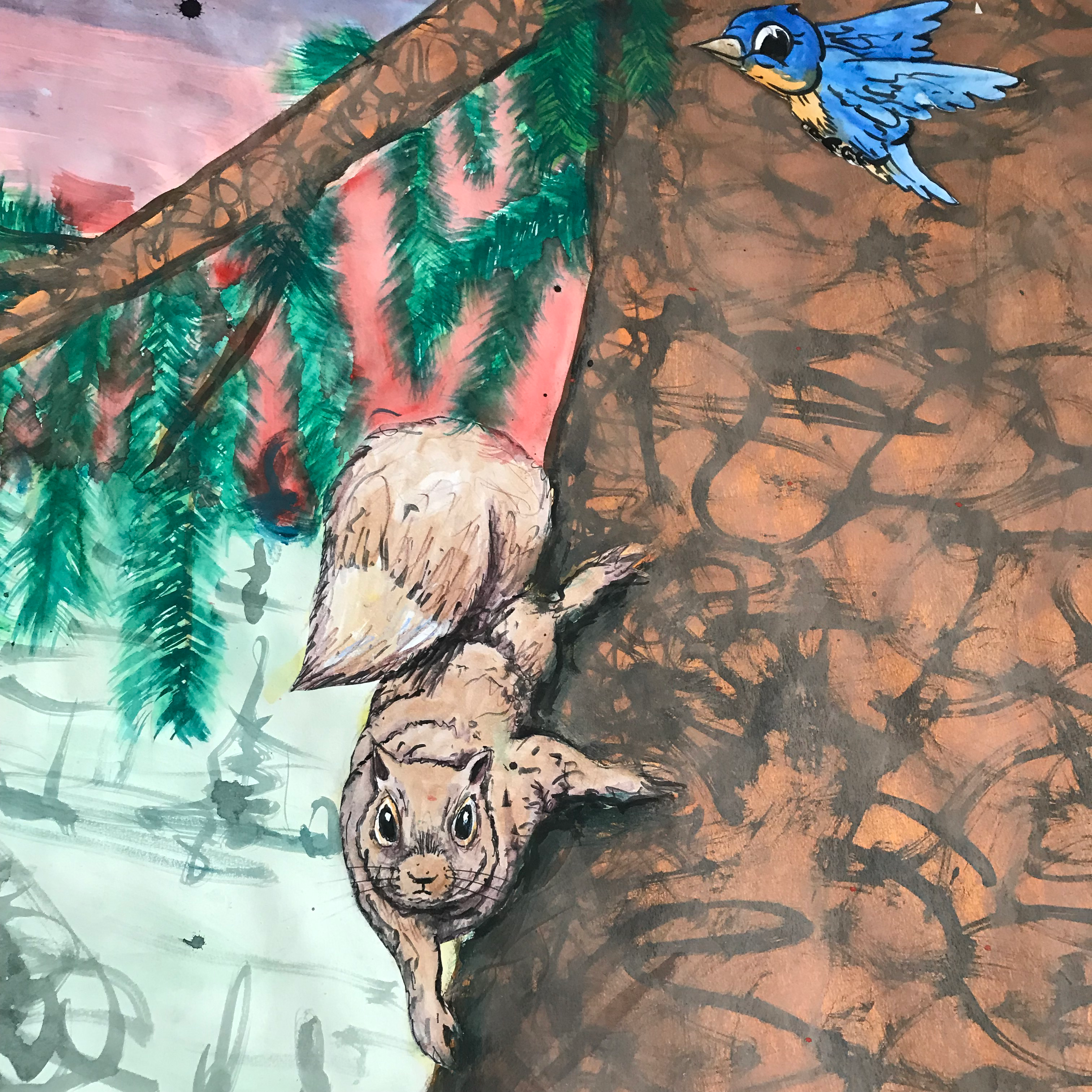 ICEHOUSE Project Space34 Upper Main St., Sharon, CTOpening reception:  Sunday, April 28, 4-6pmClosing reception and artwork give-away:  Saturday, May 18, 4-6pm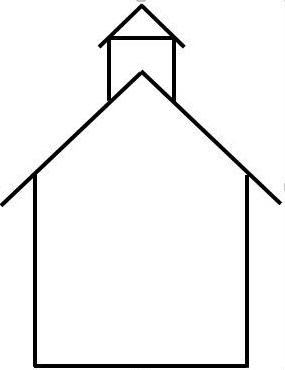 ICEHOUSE hours are by appointment only.Please call KK Kozik at 917 488 8740 or get in touch with Phil at philip.john.knoll@gmail.com